Rules:Round 1: Roll the dice and move your piece. If you tell the time correctly, you remain on that clock and it is the next person’s turn. If you answer incorrectly, move back to the start (mulai). First person to reach selesai (finish) wins.Round 2: Play as in round 1, but you must also pick up a sport/subject card and put the time and the sport/subject into a sentence. E.g. Pada jam tiga saya belajar musik (At 3 o’clock I study music).Round 3: Play as in round 2, but you must also pick up a ‘day of the week’ card and include it in your answer. E.g. Pada hari Senin saya belajar musik pada jam tiga (On Monday I study music at 3 o’clock).Answers: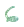 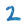 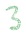 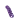 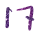 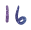 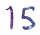 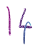 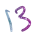 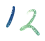 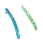 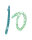 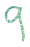 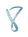 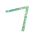 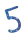 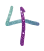 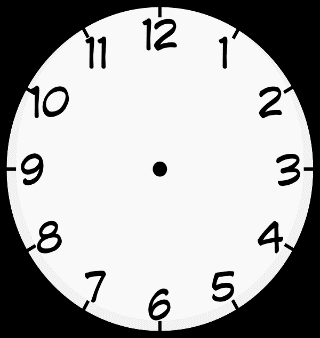 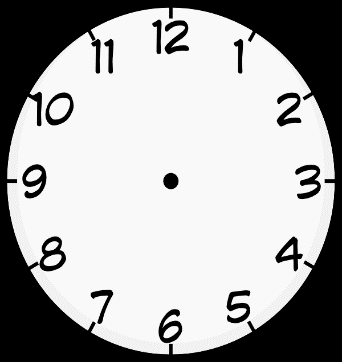 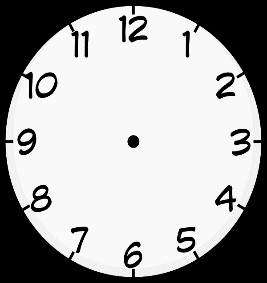 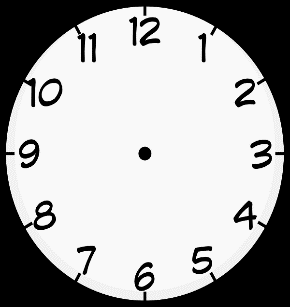 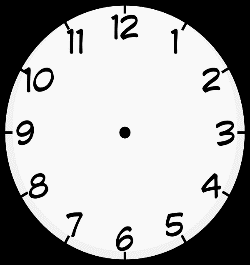 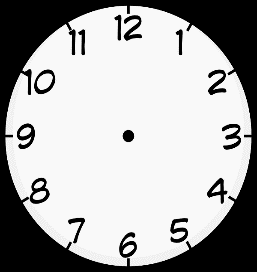 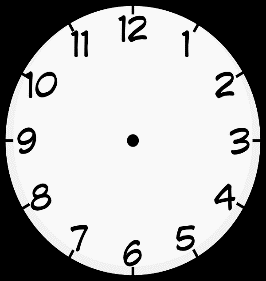 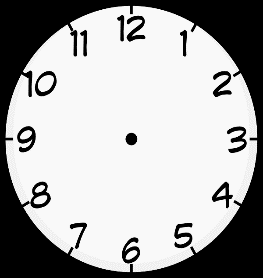 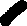 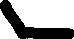 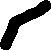 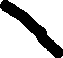 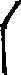 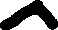 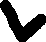 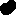 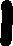 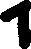 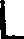 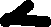 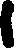 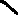 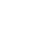 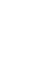 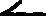 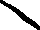 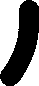 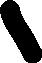 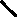 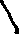 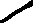 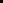 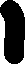 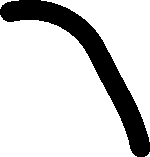 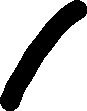 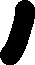 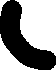 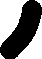 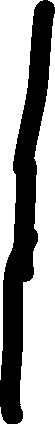 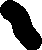 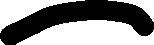 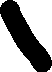 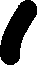 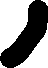 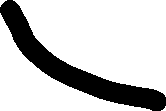 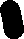 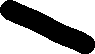 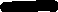 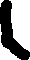 TennisTenisBasketballBola basketSoccerSepak bolaMathsMatematikaHistorySejarahArtKesenianMusicMusikEnglishBahasa InggrisIndonesianBahasa IndonesiaGeographyGeografiPEPenjasScienceIPAMondayHari SeninTuesdayHari SelasaWednesdayHari RabuThursdayHari KamisFridayHari JumatSaturdayHari SabtuSundayHari Minggu1.3:00Jam tiga2.4:35Jam lima kurang dua puluh lima3.4:40Jam lima kurang dua puluh4.2:25Jam dua lewat dua puluh lima5.1:55Jam dua kurang lima6.2:15Jam dua lewat seperempat7.8:30Jam setengah sembilan8.3:15Jam tiga lewat seperempat9.4:00Jam empat10.1:30Jam setengah dua11.7:55Jam delapan kurang lima12.7:45Jam delapan kurang seperempat13.6:05Jam enam lewat lima14.4:50Jam lima kurang sepuluh15.7:10Jam tujuh lewat sepuluh16.12:25Jam dua belas lewat dua puluh lima17.11:15Jam sebelas lewat seperempatMondayTuesdayWednesdayThursdayFridaySaturdaySundayTennisBasketballSoccerMathematicsHistoryArtMusicEnglishIndonesianGeographyPEScience